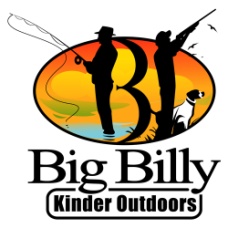 CONTEST RULES-GeneralKinder Productions, Inc. dba Big Billy Kinder Outdoors, WBAP 820AM & 99.5HD2-BBKO Network of radio stations and show distributed through the Salem Radio Network on numerous stationsContests are open to legal residents of the continental United States 18 years of age or older.  Employees of Kinder Productions, Inc.,  The age limit will vary from contest to contest as determined by Kinder Productions, please refer to each contest’s official rules.  If the contest is open to minors, a parent or guardian of any participant who is a minor must sign a release on behalf of the minor to be eligible to receive a prize, but Kinder Productions reserves the right to refuse to award a prize to or on behalf of any minor.  Employees of Kinder Productions, News/Talk 820 WBAP, All BBKO Radio Stations in Network and Salem Radio Network and all stations in network, Citadel Broadcasting Corporation, the Contest’s participating sponsors and their advertising agencies, and members of the immediate family of any such persons are not eligible to participate and win.  The term “immediate family” includes spouses, siblings, parents, children, grandparents, and grandchildren, whether as “in-laws,” or by current or past marriage(s), remarriage(s), adoption, co-habitation or other family extension, and any other persons residing at the same household whether or not related.Contest entries must include entrant’s name, address, and daytime and evening telephone numbers, and email address if available.  When individual contests require, birthdate will also have to be included.LIMITATIONS:  One winner per household per contest.  A person can only win one Big Billy Kinder Outdoors contest (including, but not limited to:  phone in, email, or postal entry) once every 60 days.  In the event of a contest requiring telephone or fax entries, sponsors are not responsible for the inability of caller to complete the call within specified time whether due to telephone equipment malfunctions, disconnections, busy lines, or other circumstances.  Only calls received at the designated telephone number will be eligible to win.  In the event of contests requiring mail entries (postal or electronic), Big Billy Kinder Outdoors and its sponsors are not responsible for the timeliness of delivery or electronic malfunctions that may effect the delivery or content of the entry, neither are they responsible for misdirected, illegible, postage-due, or lost mail.  Decision of the judges is final.  All participants agree to be bound by these rules.  Void where prohibited by law.  All federal, state, and local laws and regulations apply.  Winner is responsible for taxes of prizes valued over $600.00.  Kinder Productions, Inc. will provide a 1099, in the year the prize is claimed, for the value of prize.PRIZES:  Prizes are specified within individual contest rules.  Prizes are non-transferable and non-exchangeable (Unless ruled appropriate by the judges at the time of award).  No substitution or cash equivalent will be made.  Big Billy Kinder Outdoors reserves the right to substitute a prize of equal or greater value if the awarded prize is unavailable for any reason.CLAIMING THE PRIZE:  Winners agree to come to one of the authorized and designated radio stations to provide proof of age and identity (photo identification a must) and to execute an affidavit of eligibility, indemnification, and release within 30 days of winning if required and requested at the time.  Prizes can be mailed at winner’s expense, so long as winner completes a mail release form and also provides copy of photo identification.  Claiming of prizes will also be specified within individual contest rules.  Failure to comply will result in forfeiture of prize.  Unclaimed prizes will not be awarded.  If any winner fails to claim their prize within 30 days following the close of any contest the prize will be deemed “unclaimed” and the winner forfeits any right to receive the prize.  All federal, state, and local laws and regulations apply.  All federal, state, and local taxes are the sole responsibility of the winner.PUBLICITY RELEASE:  Participation constitutes permission for Big Billy Kinder Outdoors and Kinder Productions, Inc., without further obligation to the contest winner, to use winner’s name, voice, address, photos, comments, social postings, etc. and likeness for promotional purposes.MORE:  Additional rules or eligibility requirements may be announced on air, provided on the Big Billy Kinder Outdoors Web Site at www.bigbillykinderoutdoors.com or may be obtained by sending a self-addressed stamped envelope with the identity of the contest inquiry to:  Kinder Productions, Inc, dba Big Billy Kinder Outdoors, P.O. Box 81, Grapevine, TX 76009-0081CONTEST RULES-BBKO, Lonestar Ranch & Outdoors
“WIN IT FOR A COP-$8,300 Outlaw ZERO-TURN MOWER” ($8,300 Value)Kinder Productions, Inc. dba Big Billy Kinder OutdoorsGENERAL CONTEST RULES APPLY.DATES:  Begins September 3, 2016.  Registration Ends, Sunday, Feb 26, 2017 Midnight (CT)
Winner Announced ON AIR the weekend of March 4, 2017
Winner must claim/make arrangement for all prizes by June 5, 2017.
NO PURCHASE OR PAYMENT OF ANY KIND IS NECESSARY TO ENTER OR WIN THIS GIVEAWAY. VOID WHERE PROHIBITED
REGISTRATION:  People can enter the Contest by registering online at www.bigbillykinderoutdoor.com (www.bbkoradio.com) One entry per person during designated time. People can also register at announced events/locations.  Registration slips will be provided by Big Billy Kinder Outdoors.  One entry per person per location.  Events/locations can continue to be added to the contest until the day of the drawing.  People who do not have access to the internet can register by calling 1-877-820-2256. One entry per person by phone during designated time.  Law enforcement officers can enter the contest for themselves.  Law enforcement officers can keep the prize mower for themselves if their name is drawn.  Registrations can be made through the eSNEAKPEEK process available to people who “Join the Monthly eSNEAKPEEKS” by signing up on the Big Billy Kinder Outdoors website OR by joining the eSNEAKPEEKS by registering for any contests at designated events/locations.  Kinder Productions reserves the right to award “bonus entries” and “bonus entry time periods” for persons who are declared eligible based upon discretionary criteria to be determined by Kinder Productions.  Bonus Entries can be prompted by social media promotion, mailings and on air announcements.  Kinder Productions, Inc. will manage all registrations and maintain possession of all slips/names/emails/responses for the drawing.  Kinder Productions reserves the right to disqualify any person who registers more than once in violation of these rules.PRIZE:  One Winner’s name will be drawn from all registrations.  That winner will then choose a “law enforcement officer” of their choice to RECEIVE the prize mower. The law enforcement officer can transfer the prize to another law enforcement officer if they choose not to accept the prize.  The prize mower will only be awarded to individuals/entity that are legal residents of the continental United States, 18 years of age or older.  The individual/entity who ends up accepting the prize mower will be the one responsible for the taxes and will be the one who receives a 1099 in the amount of $8,300 from Kinder Productions, Inc. Prize includes a Bad Boy Outlaw 6100 zero-turn mower from Lonestar Ranch & Outdoors-Cleburne, Texas. THIS GIVEAWAY IS VOID WHERE PROHIBITED OR RESTRICTED BY LAW. Winner (the individual/entity who accepts the prize mower) is responsible for all costs associated with obtaining the prize mower. Winner is responsible for all costs associated with getting to and from Lonestar Ranch & Outdoors. (Detailed list of product is being held by Kinder Productions, Inc.) Lonestar Ranch & Outdoors is responsible for managing the prize mower before, during and up to transferring it to the winner.    RESTRICTIONS:  A law enforcement officer for this contest will be defined as: any individual who: (1) is currently employed by a state, local or federal law enforcement agency and has been so employed for at least 6 months, or (2) was employed by a state, local or federal law enforcement agency for at least 6 months.  Examples of state, local and federal law enforcement agencies include local police, municipal, county, tribal and regional police, Federal Bureau of Investigations, ATF, border patrol, and CIA. The judge panel made up of representatives from Kinder Productions, Inc. and Lonestar Ranch and Outdoors will have the final decision in determining if the law enforcement officer meets the definition.  Employment will be verified. Kinder Productions, Inc. and Lonestar Ranch and Outdoors will have the authority to determine if the individual/entity selected to receive the prize mower actually qualifies as a law enforcement officer as defined in these rules.  Kinder Productions, Inc. and Lonestar Ranch & Outdoors have the right to refuse the winner and/or person transferred the prize mower if valid concern about the legitimacy of the registration arises. The prize mower cannot be exchanged for check/cash value from any of the sponsors.  Kinder Productions, Inc., Lonestar Ranch & Outdoors, & Bad Boys are not responsible for any injury to winner and/or guests in use of the products won. Winner is required to Sign a Release/Liability Waiver before receiving the prize mower.  Winner will be mailed a 1099 in the amount of $8,300.00 for 2017 from Kinder Productions, Inc. All radio stations airing Big Billy Kinder Outdoors are exempt from any liability in this contest unless they have altered the contest or added to the contest ON AIR, their websites, social media postings, etc in any way.  This prize is void if not claimed BY JUNE 5, 2017. An unclaimed prize will not be awarded.By participating in the Contest, each participant and winner waives any and all claims of liability against the Kinder Productions, its employees and agents, the Contest’s sponsors and their respective employees and agents, for any personal injury or loss which may occur from the conduct of, or participation in, the Contest, or from the use of any prize.  In order to receive a prize, participants must sign an official waiver form provided by the Company.Any valuation of the prize(s) stated above is based on available information provided to Kinder Productions by third parties, and the value of any prize awarded to a winner may be reported for tax purposes as required by law.  Each winner is solely responsible for reporting and paying any and all applicable taxes related to the prize(s) and paying any expenses associated with any prize which are not specifically provided for in the official rules.  Each winner must provide Kinder Productions with valid identification and a valid taxpayer identification number or social security number before any prize will be awarded.  By participating in the Contest, participants agree to be bound by the decisions of Kinder Production personnel.  Persons who violate any rule, gain unfair advantage in participating in the Contest, or obtain winner status using fraudulent means will be disqualified.  Unsportsmanlike, disruptive, annoying, harassing or threatening behavior is prohibited. Kinder Productions will interpret these rules and resolve any disputes, conflicting claims or ambiguities concerning the rules or the Contest and Kinder Productions’ decisions concerning such disputes shall be final.  If the conduct or outcome of the Contest is affected by human error, any mechanical malfunctions or failures of any kind, intentional interference or any event beyond the control of Kinder Productions, Kinder Productions reserves the right to terminate this Contest, or make such other decisions regarding the outcome as Kinder Productions deems appropriate.  All decisions will be made by Kinder Productions and are final.  Kinder Productions may waive any of these rules in its sole discretion. Void where prohibited.  Odds of winning depend upon the number of participants.  Each winner must submit proof of eligibility and sign the Company’s release form to claim the prize.  Kinder Productions may substitute prizes, amend the rules or discontinue the Contest at any time as announced via any media.  Kinder Productions disclaims any responsibility to notify participants of any aspect related to the conduct of the Contest.  For a copy of the rules, or where required by law, a list of winners, visit the visit Kinder Production’s website.  All entries become the property of Kinder Productions and will not be returned.  The conduct of the Contest is governed by the applicable laws of the State of Texas.  